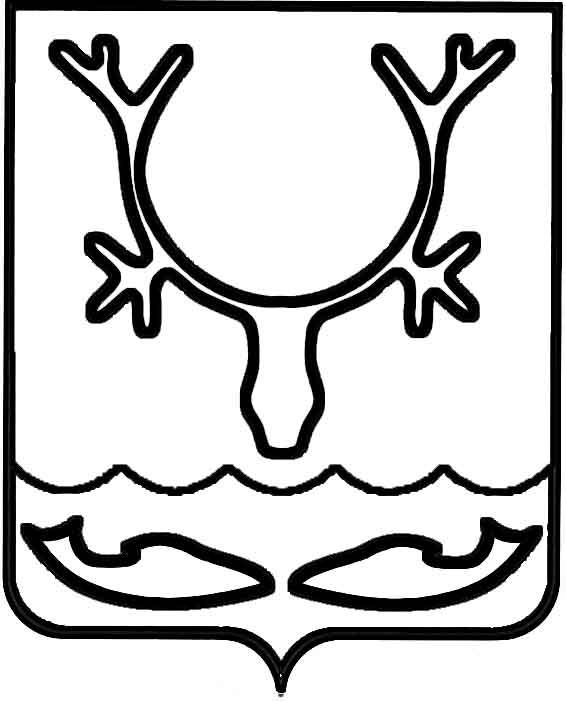 Администрация муниципального образования
"Городской округ "Город Нарьян-Мар"ПОСТАНОВЛЕНИЕО внесении изменений в постановление Администрации муниципального образования "Городской округ "Город Нарьян-Мар"                 от 12.04.2021 № 454В целях актуализации данных Администрация муниципального образования "Городской округ "Город Нарьян-Мар"П О С Т А Н О В Л Я Е Т:Внести в постановление Администрации муниципального образования "Городской округ "Город Нарьян-Мар" от 12.04.2021 № 454 "Об утверждении технического задания на разработку инвестиционной программы в сфере водоснабжения и водоотведения Нарьян-Марского муниципального унитарного предприятия объединенных котельных и тепловых сетей на 2023-2027 годы" (далее – постановление) следующие изменения:1.1. в наименовании цифры "2023-2027" заменить цифрами "2024-2028";1.2. в пункте 1 цифры "2023-2027" заменить цифрами "2024-2028";1.3. в наименовании Приложения к постановлению цифры "2023-2027" заменить цифрами "2024-2028";1.4. в пункте 1 Приложения к постановлению цифры "2023-2027" заменить цифрами "2024-2028";1.5. Приложения 1, 2 к техническому заданию на разработку инвестиционной программы в сфере водоснабжения Нарьян-Марского муниципального унитарного предприятия объединенных котельных и тепловых сетей изложить в новой редакции согласно Приложению к настоящему постановлению.Настоящее постановление вступает в силу со дня его подписания и подлежит официальному опубликованию.Приложение к постановлению Администрациимуниципального образования"Городской округ "Город Нарьян-Мар"от 21.02.2024 № 359"Приложение 1Плановые значения показателей надежности, качества и энергетической эффективности объектов централизованных систем водоснабжения Нарьян-Марского муниципального унитарного предприятия объединенных котельных и тепловых сетейПриложение 2Перечень мероприятийпо строительству, модернизации и (или) реконструкции объектов централизованных систем водоснабженияПеречень мероприятийпо строительству, модернизации и (или) реконструкции объектов централизованных систем водоотведенияДля достижения целевых показателей Перечень мероприятий при разработке инвестиционной программы может быть дополнен разработчиком.".21.02.2024№360Глава города Нарьян-Мара О.О. Белак№
п/пНаименование 
целевого показателяЕдиницы
измеренияДинамика показателей, 
по годам реализации 
инвестиционной программыДинамика показателей, 
по годам реализации 
инвестиционной программыДинамика показателей, 
по годам реализации 
инвестиционной программыДинамика показателей, 
по годам реализации 
инвестиционной программыДинамика показателей, 
по годам реализации 
инвестиционной программы№
п/пНаименование 
целевого показателяЕдиницы
измерения2024202520262027202812345678Целевые показатели централизованных систем водоснабженияЦелевые показатели централизованных систем водоснабженияЦелевые показатели централизованных систем водоснабженияЦелевые показатели централизованных систем водоснабженияЦелевые показатели централизованных систем водоснабженияЦелевые показатели централизованных систем водоснабженияЦелевые показатели централизованных систем водоснабженияЦелевые показатели централизованных систем водоснабжения1Показатели качества	Показатели качества	Показатели качества	Показатели качества	Показатели качества	1.1Доля проб питьевой воды, подаваемой с источников водоснабжения, водопроводных станций или иных объектов централизованной системы водоснабжения в распределительную водопроводную сеть, не соответствующих установленным требованиям, в общем объеме проб, отобранных по результатам производственного контроля качества питьевой воды%000001.2Доля проб питьевой воды в распределительной водопроводной сети, не соответствующих установленным требованиям, 
в общем объеме проб, отобранных по результатам производственного контроля качества питьевой воды%4,94,94,94,94,92Показатели надежности и бесперебойности2.1Количество перерывов в подаче воды, зафиксированных в местах исполнения обязательств организаций, осуществляющих холодное водоснабжение, по подаче холодной воды, возникших 
в результате аварий, повреждений и иных технологических нарушений на объектах централизованной системы холодного водоснабжения, принадлежащих организации, осуществляющих холодное водоснабжение, в расчете на протяженность водопроводной сети в годед./км0,090,090,090,090,093Показатели энергетической эффективности3.1Доля потерь воды в централизованных системах водоснабжения при транспортировке в общем объеме воды, поданной 
в водопроводную сеть%777773.2Удельный расход электрической энергии, потребляемой 
в технологическом процессе подготовки питьевой воды, 
на единицу объема воды, отпускаемой в сетькВт*ч/куб.м000003.3Удельный расход электрической энергии, потребляемой 
в технологическом процессе транспортировки питьевой воды, 
на единицу объема транспортируемой водыкВт*ч/куб.м0,30,30,30,30,3№
п/пНаименование и краткое описание мероприятия (объекта)Плановые значений показателей надежности, качества и энергетической 
эффективности объектовПлановые значений показателей надежности, качества и энергетической 
эффективности объектовПлановые значений показателей надежности, качества и энергетической 
эффективности объектовПлановые значений показателей надежности, качества и энергетической 
эффективности объектовПлановые значений показателей надежности, качества и энергетической 
эффективности объектовПлановые значений показателей надежности, качества и энергетической 
эффективности объектов№
п/пНаименование и краткое описание мероприятия (объекта)Доля проб питьевой воды, %Доля проб питьевой воды, %Аварийность,
ед./кмДоля потерь воды при транспортировке в общем объеме воды, поданной 
в сеть, %Удельный расход электроэнергии, кВт*ч/куб.мУдельный расход электроэнергии, кВт*ч/куб.м№
п/пНаименование и краткое описание мероприятия (объекта)подаваемой в распределительную сеть, не соответствующая СанПиНв распределительной сети, не соответствующая СанПиНАварийность,
ед./кмДоля потерь воды при транспортировке в общем объеме воды, поданной 
в сеть, %на подготовку питьевой водына транспортировку питьевой воды123456781.Проектирование мероприятия "Строительство станции водоподготовки 
на ВНС-1 водозабора Озерный 
Нарьян-Марского МУ ПОК и ТС"000-0-2.Строительство станции водоподготовки 
на ВНС-1 водозабора Озерный 
Нарьян-Марского МУ ПОК и ТС000-0-3.Проектирование и реконструкция наружного водовода в две нитки на участке от ВК-19 
до ВНС-2 по ул. Южная0000,2500,34.Проектирование и реконструкция наружного водовода в две нитки на участке от ВНС в т.А в районе ж.д. № 2 по ул. 60 лет Октября до ВК-32 в районе д. 32 по ул. 60 лет Октября0000,2500,35.Проектирование и реконструкция наружного водопровода от ВК-53 до ВК-19А (Ленина – Оленная)0000,2500,36.Капитальный ремонт водопровода от ВНС-6 (район дома № 5 по ул. Ленина) до ВК 4ПГ (район дома № 5 по ул. Победы)0000,2500,37.Капитальный ремонт водопровода от ВК 4ПГ (район дома № 5 по ул. Победы) до ВК-3-1 (район дома № 4 по ул. Первомайская)0000,2500,38.Бурение дополнительных скважин 
на водозаборе Озерный (4 скв.)000-0-№
п/пНаименование и краткое описание мероприятия (объекта)Плановые значений показателей надежности, качества и энергетической эффективности объектовПлановые значений показателей надежности, качества и энергетической эффективности объектовПлановые значений показателей надежности, качества и энергетической эффективности объектовПлановые значений показателей надежности, качества и энергетической эффективности объектовПлановые значений показателей надежности, качества и энергетической эффективности объектов№
п/пНаименование и краткое описание мероприятия (объекта)Доля сточных вод, %Доля сточных вод, %Аварийность, 
ед./кмУдельный расход электроэнергии, кВт*ч/куб.мУдельный расход электроэнергии, кВт*ч/куб.м№
п/пНаименование и краткое описание мероприятия (объекта)подвергшихся очистке в общем объеме, сбрасываемом 
в канализациюсбрасываемых в водный объект, не соответствующая СанПиНАварийность, 
ед./кмна очистку сточных водна транспортировку сточных вод1.Капитальный ремонт канализационного коллектора по ул. Ленина от КК-6 (перекресток улиц Ленина и 60 лет СССР) до КК-78А (перекресток улиц Ленина и Пионерская) в г. Нарьян-Мар методом санации0000,650,452.Капитальный ремонт главного коллектора по ул. Оленная, Выучейского, Ленина0000,650,45